Sarnia Tall Ships Celebration, Bluewater Borderfest and ARTZscape CONCESSION/VENDOR APPLICATION FORM 2019Thursday to Sunday, August 8-11, 2019 CENTENNIAL PARK WATERFRONTPlease carefully complete this form.  Return/E-mail signed copy to:		City of Sarnia Parks and Recreation Department 						255 N. Christina St, Sarnia, Ontario N7T 7N2Attention:   Rachel Veilleux, 519-332-0330 #3210   Fax: 519-332-0776    Email: rachel.veilleux@sarnia.caThree Packages available – Please Select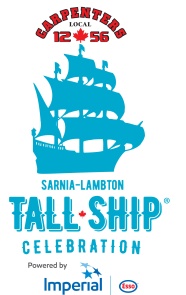 Carpenters’ Local 1256 Tall Ships Celebration Power by Imperial Oil - August 10-11 – Saturday and Sunday 2019 10 a.m. to 6 p.m. Price for 2 daysRegular (10'x10'): $350		  		
Large: (10'x20'): $450  	 			ARTZscape by the Bay - August 10-11 - Saturday 9 a.m. to 6 p.m. and Sunday 9 a.m. to 4 p.m. Price for 2 daysRegular (10'x10'): $350		  		
Large: (10'x20'): $450  	 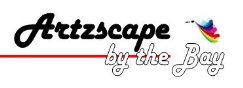 ** If you are an artist looking for vendor space for ARTZscape, please contact Sandi Grimshaw, Event Chair at ARTZscapeinfo@gmail.com for special pricing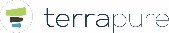 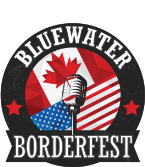 Bluewater Borderfest - August 8 -11, 2019 Thursday to Sunday 6 p.m. to 10 p.m.Prices for 4 daysRegular (10'x10'): $500	  							
Large: (10'x20'): $600	   			If you choose to have multiple vendor locations you will receive a 25% off your totalCONCESSION/VENDOR INFORMATION:  (Please complete all information)CONCESSION/VENDOR DESCRIPTION/TYPE OF FOOD: (Please be specific)CONCESSION REQUIREMENTS AND FEES:  (Please complete all information)Type:Space Required:  (feet)Hydro:  (If, yes please complete Power Requirement Form)     YES        NO Location of Concession Area:  Please Select which events you are requesting vendor spaceSarnia Tall Ships Celebration		 Sarnia ARTZscape		Bluewater Borderfest		OFFICE USE ONLYOnce your application has been received a representative from each of the events will contact you directly to approve your application and may acquire additional information. Once again thank you for your interest and we will contact you shortly. Thank you for your patience.Concession Fees: Paid in full upon application approval. Fees are NON REFUNDABLE after vendor has been approved Once approved, cheques will be payable to;Tall Ships Celebration – Make Cheques Payable to City of Sarnia c/o Tall Ships Celebration ARTZscape by the Bay – Make Cheques payable to Pathways Health Center for ChildrenBluewater Borderfest – Please make cheques payable to PM Entertainment GroupNo post-dated cheques please – they will not be accepted.  Food Vendors must complete Food Safety Vendor Forms (Community Health Services and Sarnia Fire Services) must also be completed, signed and submitted to Parks & Recreation.  Forms are available through Rachel Veilleux - rachel.veilleux@sarnia.ca .CONCESSION RULES AND REGULATIONSAll Vendors shall comply with all applicable laws, by-laws, City of Sarnia policies and rules, including but not limited to Lambton County Community Health Services Department health laws that pertain to food storage, preparation and distribution, and City Fire and Safety regulations.  Applicable Vendor forms and Fire Department Vendor Forms will be supplied by Parks & Recreation Office, and must be completed and submitted to the Parks and Recreation Office.  These forms will be forwarded to Lambton Public Health and Fire Services for processing.Only ONE booth, company or organization per agreed space.  Concessionaires are restricted to selling prior approved concessions in their assigned areas. The Vendor is restricted to only the time, date and location as herein specified, and may not be changed, altered or added to except on further written agreement between the concessionaire and the City of Sarnia staff or applicable event host.Only ONE vehicle per CONCESSION AREA is allowed.  Arrangements should be made with City Staff to park vehicles in a convenient location away from extremely trafficked event areas.Portable generators must be approved by the Electrical Safety Authority.  Vendors shall supply your own extension cords.No Tent pegs allowed in the Borderfest event footprint. In the rest of Centennial Park, tent pegs should not go into the ground deeper than 6 inches. Sand bags or water barrels preferred.All Vendors must carry their own liability insurance for 2 million insurance, naming The Corporation of the City of Sarnia, PM Entertainment (Bluewater Borderfest) and Pathways Health Centre for Children (ARTZscape) as additional insured. If Serving Alcohol, $5 million liability insurance required. The Vendor will provide the City with evidence of the required insurance 30 days prior to the commencement of this event in form of a completed Certificate of Insurance acceptable to the City.  The Vendor hereby indemnifies and saves the City harmless from and against any claims including, but not limited to, personal injury, bodily injury, death, property damage, or nuisance, arising from its performance or non-performance of this project, except to the extent to which such claim is caused or contributed to by the Sarnia or its agents.There are a limited number of spaces available. Being a vendor one year does not guarantee a space the following year. Public service announcements will be made to inform the public that application forms are available. The Committee reserves the right to reject any applications.The concession fee is to be paid 30 days prior to the event.Vendors allow the City to publish their attendance in any promotional material leading to the event.The City reserves the right to terminate this agreement for any reason, including the right to immediately terminate your concession should an individual or group participating in the activity violate the conditions stated on this form.I/we have completed the Concession Application Form and understand that the City of Sarnia, The Tall Ships Celebration, PM Entertainment (Bluewater Borderfest) and Pathways Health Centre for Children (ARTZscape) or any member or associate thereof, cannot be held responsible for any damage or liabilities incurred on any concession area.I have read, understand, and am in agreement with the contained herein.Group/Company Name:Group/Company Name:Group/Company Name:Contact Name:Contact Name:Address:Prov:Prov:Prov:Postal: Phone Home:Work:Work:Work:Cell:E-mail:E-mail:Web site:Web site:Web site:Set-up Times for Vendors: Tall Ships Celebration Before/By 9:30AM (Set-Up Begins at 8:00AM)ARTZscape by the BayBefore/By 8:30AM (Set-Up Begins at 7:00AM)Bluewater BorderfestBefore/By 5:00PM (Set-Up Begins at 3:00PM)Takedown: After 6:00PM on SundayTakedown: After 4:00PM on SundayTakedown: After 10:00PM on SundayBooth Mobile Vehicle Other Event NameAmountDate PaidStaff Initial/Approval      Multiple Vendor Locations 25 % offTotalSignature Permit Holder/Adult 18 yrs or olderSignature of Parks and Recreation Designate